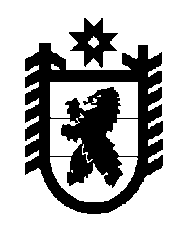 Российская Федерация Республика Карелия    РАСПОРЯЖЕНИЕГЛАВЫ РЕСПУБЛИКИ КАРЕЛИЯ1. Внести в распоряжение Главы Республики Карелия от 12 марта 2020 года № 127-р (Официальный интернет-портал правовой информации (www.pravo.gov.ru), 10 апреля 2020 года, № 1000202004100005, 1000202004100003, 1000202004100002, 1000202004100004, 1000202004100013, 1000202004100014, 1000202004100011, 1000202004100015, 1000202004100018, 1000202004100006, 1000202004100016, 1000202004100007, 1000202004100009, 1000202004100010, 1000202004100012; 13 апреля 2020 года, № 1000202004130003; 15 апреля 2020 года, № 1000202004150001; 
20 апреля 2020 года, № 1000202004200003, 1000202004200002; 24 апреля 2020 года, № 1000202004240005; 27 апреля 2020 года, 
№ 1000202004270001, 1000202004270005; 28 апреля 2020 года, 
№ 1000202004280001; 29 апреля 2020 года, № 1000202004290003; 4 мая 2020 года, № 1000202005040002, 1000202005040001, 1000202005040005; 
6 мая 2020 года, № 1000202005060002; 12 мая 2020 года, 
№ 1000202005120007, 1000202005120006; 13 мая 2020 года, № 1000202005130011; 15 мая 2020 года, № 1000202005150002; 18 мая 2020 года, № 1000202005180001, 1000202005180002; 20 мая 2020 года, № 1000202005200006; 21 мая 2020 года, № 1000202005210001; 25 мая 2020 года, № 1000202005250001; 26 мая  2020 года, № 1000202005260009; 
28 мая 2020 года, № 1000202005280001; 1 июня 2020 года, 
№ 1000202006010001; 5 июня 2020 года, № 1000202006050006; 8 июня 2020 года, № 1000202006080001; 9 июня 2020 года, № 1000202006090001; 
10 июня 2020 года, № 1000202006100002; 15 июня 2020 года, 
№ 1000202006150001; 18 июня 2020 года, № 1000202006180003; 23 июня 2020 года, № 1000202006230005; 25 июня 2020 года, № 1000202006250001, 1000202006250008; 30 июня 2020 года, № 1000202006300001; 3 июля 2020 года, № 1000202007030001; 13 июля 2020 года, № 1000202007130001; 
16 июля 2020 года, № 1000202007160001; 23 июля 2020 года, 
№ 1000202007230005; 3 августа 2020 года, № 1000202008030001; 6 августа 2020 года, № 1000202008060010; 7 августа 2020 года, № 1000202008070005; 14 августа 2020 года, № 1000202008140003; 19 августа 2020 года, 
№ 1000202008190001; 24 августа 2020 года, № 1000202008240001; 28 августа 2020 года, № 1000202008280001; 2 сентября 2020 года, № 1000202009020001; 16 сентября 2020 года, № 1000202009160001; 21 сентября 2020 года, 
№ 1000202009210003; 19 октября 2020 года, № 1000202010190003; 23 октября 2020 года, № 1000202010230002; 26 октября 2020 года, № 1000202010260001; 
28 октября 2020 года, № 1000202010280006; 2 ноября 2020 года, 
№ 1000202011020001; 5 ноября 2020 года, № 1000202011050001, 1000202011050002; 9 ноября 2020 года, № 1000202011090002; 11 ноября 2020 года, № 1000202011110001; 16 ноября 2020 года, 
№ 1000202011160001, 1000202011160002; 17 ноября 2020 года, 
№ 1000202011170001; 20 ноября 2020 года, № 1000202011200002; 
23 ноября 2020 года, № 1000202011230007, 1000202011230010; 30 ноября 2020 года, № 1000202011300001, 1000202011300002; 1 декабря 2020 года, № 1000202012010015; 4 декабря 2020 года, № 1000202012040001; 
7 декабря 2020 года, № 1000202012070006; 15 декабря 2020 года, 
№ 1000202012150002, 1000202012150001; 16 декабря 2020 года, 
№ 1000202012160002; 18 декабря 2020 года, № 1000202012180005, 1000202012180008; 28 декабря 2020 года, № 1000202012280009, 1000202012280002; 30 декабря 2020 года, № 1000202012300007; 31 декабря 2020 года, № 1000202012310003; 11 января 2021 года, 
№ 1000202101110001; 15 января 2021 года, № 1000202101150001; 19 января 2021 года, № 1000202101190003; 20 января 2021 года, № 1000202101200001; 22 января 2021 года, № 1000202101220003) следующие изменения:в пункте 7.51:	абзац второй, третий признать утратившими силу;абзац четвертый изложить в следующей редакции:	«разрешить посещение мест приобретения продовольственных товаров (а также мест, в которых одновременно представлен ассортимент продовольственных и непродовольственных товаров) только с понедельника по пятницу с 10 до 13 часов.»;	абзац пятый признать утратившим силу;абзацы шестой, седьмой изложить в следующей редакции:«Запрещается остальным категориям граждан в установленное для лиц старше 65 лет время посещение мест приобретения продовольственных товаров (а также мест, в которых одновременно представлен ассортимент продовольственных и непродовольственных товаров), за исключением работников  организаций  социального  обслуживания  (независимо  от  их организационно-правовых  форм  и  форм  собственности),  предоставляющих населению  услуги  социального  обслуживания  на  дому,  при  предъявлении  ими документа,  удостоверяющего  полномочия  работника  организации  социального обслуживания,  и    иных  лиц,  предъявивших  удостоверение  инвалида  или пенсионное  удостоверение  либо  справку  территориального  органа  Пенсионного фонда  Российской  Федерации  о  назначении  пенсии,  в  случае  наличия  в организациях  (у  индивидуальных  предпринимателей),  реализующих  продовольственные товары (а также одновременно реализующие продовольственные и непродовольственные товары), системы  скидок  для  указанных  категорий  физических  лиц, действующих в  период времени, установленный для посещения лицами старше 65 лет.Организациям,  реализующим продовольственные  товары (а также одновременно реализующим продовольственные и непродовольственные товары), за  исключением организаций (индивидуальных предпринимателей), осуществляющих деятельность дистанционным  способом,  в  том  числе  с  условием  доставки,  выезда, через автоматы, терминалы самообслуживания или выдачи товаров, без контакта персонала с потребителями товаров, в  определенное  для  посещения  лицами  старше  65  лет  время  запретить реализацию товаров иным лицам, а также запретить реализацию товаров лицам старше  65  лет  в  иное  время,  отличное  от  установленного  для  них  настоящим пунктом.»;в абзаце восьмом слова «товары, работы, услуги» заменить словами «продовольственные товары (а также одновременно реализующим продовольственные и непродовольственные товары)»;абзац девятый признать утратившим силу;в абзаце двенадцатом слова «товаров, работ и услуг» заменить словами «продовольственных товаров (а также мест, в которых одновременно представлен ассортимент продовольственных и непродовольственных товаров)»;2) подпункт 3 пункта 11.2 признать утратившим силу;3) в пункте 11.24:абзацы четвертый, пятый признать утратившими силу;в абзаце шестом слова «не более 15 обучающихся» исключить;4) пункт 11.25 изложить в следующей редакции:«11.25. Организациям и индивидуальным предпринимателям, реализующим дополнительные общеобразовательные программы, обеспечить реализацию образовательных программ в штатном режиме с соблюдением санитарно-эпидемиологических требований в условиях профилактики и предотвращения распространения новой коронавирусной инфекции (COVID-19), в том числе:организовать образовательный процесс с учетом площади учебного помещения и с соблюдением между участниками образовательного процесса социальной дистанции не менее , в том числе посредством нанесения в помещениях для групповых занятий специальной разметки на сцене, в хореографическом зале, хоровом классе, методом расстановки стульев и столов, спортивного, учебного или иного оборудования, зигзагообразной рассадки по одному человеку за партой или расстановки учащихся в учебном помещении в зависимости от темы занятия, а также закрытия части кабинок для переодевания;установить стационарные диспенсеры (дозаторы) или мобильные стойки с диспенсером (дозатором) с кожным антисептиком, парфюмерно-косметической продукцией (жидкости, лосьоны, гели с аналогичным содержанием спиртов) при входе и выходе (в случае разделения потоков посетителей) в местах, доступных для посетителей, с обязательным размещением информации об используемом средстве (в случае отсутствия информации на упаковке), в том числе при входе в помещения для занятий физической культурой, спортом, хореографией, а также в санитарных узлах;обеспечить использование средств индивидуальной защиты (масок и очков (медицинских или защитных) или лицевых защитных экранов) педагогическими работниками и учебно-вспомогательным персоналом образовательной организации;обеспечить проведение сквозного проветривания учебных помещений, уборку помещений и обработку мебели, оборудования и инвентаря, музыкальных инструментов с применением дезинфицирующих средств.»;5) в пункте 11.28:подпункт 1 признать утратившим силу;абзацы второй – седьмой подпункта 2 признать утратившими силу;6) пункт 11.29 признать утратившим силу;7) в подпункте 2 пункта 11.10:в абзаце двенадцатом:слова «с 23:00  до  06:00 часов» заменить словами «с 00:00 до 06:00 часов»;слова «Данный запрет не распространяется на объекты  общественного    питания, расположенные в коллективных средствах размещения    (гостиницы,    хостелы,    мотели,    отели, туристские базы и иные аналогичные объекты) на территории Республики Карелия, с 06:00 часов 31 декабря 2020 года до 23:00 часов 1 января  2021 года в целях обслуживания постояльцев, проживающих в них.» исключить;в абзаце тринадцатом слова «Данный запрет не распространяется на деятельность артистов, ведущих, организованную в объектах  общественного  питания,  расположенных  в  коллективных  средствах размещения  (гостиницы,  хостелы,  мотели,  отели,  туристские  базы  и  иные  аналогичные  объекты)  на  территории  Республики  Карелия, с  06:00  часов  31 декабря 2020 года до 23:00 часов 1 января 2021 года, при  условии соблюдения социального дистанцирования (не менее ) при общении с посетителями.» исключить;8) пункт 11.24 изложить в следующей редакции:«11.24. Организациям (индивидуальным предпринимателям):1) являющимся государственными и муниципальными библиотеками Республики Карелия, при обслуживании посетителей обеспечить соблюдение Рекомендаций по проведению профилактических мероприятий по предупреждению распространения новой коронавирусной инфекции (COVID-19) в библиотеках, утвержденных Руководителем Федеральной службы по надзору в сфере защиты прав потребителей и благополучия человека, Главным государственным санитарным врачом Российской Федерации 19 июня 2020 года.Работу кружков и клубных формирований, в которых занимаются лица старше 65 лет, организовать с применением дистанционного формата работы;2) являющимся музеями, обслуживание осуществлять при условии соблюдения посетителями социального дистанцирования и использования средств индивидуальной защиты (масок).При осуществлении музеями деятельности по посещению физическими лицами в случае оказания услуг обучающимся дошкольных образовательных организаций, общеобразовательных организаций по групповой заявке такие группы должны быть сформированы из обучающихся одной группы (класса);3) при проведении театрально-концертных мероприятий обеспечить соблюдение Рекомендаций по проведению профилактических мероприятий по предупреждению распространения новой коронавирусной инфекции (COVID-19) при осуществлении деятельности театров и концертных организаций, утвержденных Руководителем Федеральной службы по надзору в сфере защиты прав потребителей и благополучия человека, Главным государственным санитарным врачом Российской Федерации 21 июля 2020 года.Проведение театрально-концертных мероприятий должно осуществляться при условиях использования посетителями средств индивидуальной защиты (масок), разграничения зоны входа/выхода для входящих и выходящих посетителей (разделения потоков посетителей), при этом не превышая 50 процентов наполняемости залов от максимально возможной при проведении концертных мероприятий (за исключением филармонических концертов). При проведении театрально-концертных мероприятий с численностью 50 человек и более вход/выход посетителей должен осуществляться поэтапно, во избежание скопления очереди, с соблюдением принципа социального дистанцирования .При проведении театрально-концертных мероприятий не допускается реализация продуктов питания.В случае нарушения посетителем (зрителем) требований, установленных настоящим распоряжением, Рекомендациями по проведению профилактических мероприятий по предупреждению распространения новой коронавирусной инфекции (COVID-19) при осуществлении деятельности театров и концертных организаций, утвержденными Руководителем Федеральной службы по надзору в сфере защиты прав потребителей и благополучия человека, Главным государственным санитарным врачом Российской Федерации 21 июля 2020 года, проведение театрально-концертных мероприятий должно быть приостановлено до устранения нарушения;4) являющимся организациями, учреждениями клубного типа (клубы, дворцы и дома культуры), учреждениями досуга, домами (центрами) народного творчества, обслуживание посетителей в части предоставления услуг осуществлять с использованием средств индивидуальной защиты (масок) и соблюдением социального дистанцирования.Работу кружков и клубных формирований, в которых занимаются лица старше 65 лет, организовать с применением дистанционного формата работы;5) осуществляющим деятельность в области демонстрации кинофильмов, обеспечить соблюдение Рекомендаций по проведению профилактических мероприятий по предупреждению распространения новой коронавирусной инфекции (COVID-19) в кинотеатрах, утвержденных Руководителем Федеральной службы по надзору в сфере защиты прав потребителей и благополучия человека, Главным государственным санитарным врачом Российской Федерации 27 мая 2020 года.Демонстрация кинофильмов должна осуществляться при условиях использования посетителями средств индивидуальной защиты (масок), разграничения зоны входа/выхода для входящих и выходящих посетителей (разделения потоков посетителей), при этом не превышая 50 процентов наполняемости залов от максимально возможной.В случае нарушения посетителем (зрителем) требований, установленных настоящим распоряжением, Рекомендациями по проведению профилактических мероприятий по предупреждению распространения новой коронавирусной инфекции (COVID-19) в кинотеатрах, утвержденными Руководителем Федеральной службы по надзору в сфере защиты прав потребителей и благополучия человека, Главным государственным санитарным врачом Российской Федерации 27 мая 2020 года, демонстрация кинофильма должна быть приостановлена до устранения нарушения;6) являющимся государственными и муниципальными архивами Республики Карелия, при обслуживании посетителей обеспечить соблюдение Рекомендаций по организации работы читальных залов государственных и муниципальных архивов Российской Федерации в условиях сохранения рисков распространения COVID-19, утвержденных Руководителем Федеральной службы по надзору в сфере защиты прав потребителей и благополучия человека, Главным государственным санитарным врачом Российской Федерации 8 июля 2020 года;7) осуществляющим деятельность в области демонстрации кинофильмов, театрам и концертным организациям еженедельно, по пятницам, направлять в Министерство культуры Республики Карелия информацию о количестве состоявшихся за прошедшую неделю сеансов и концертов, присутствовавших на них посетителей с указанием вместимости зала (с разбивкой по дням).»;9) абзац второй подпункта 1 пункта 11.27 изложить в следующей редакции:«деятельность спортивных объектов, деятельность спортивных клубов, деятельность в области спорта прочую для групп не более 30 человек, за исключением возрастной группы старше 65 лет, деятельность организаций, реализующих программы спортивной подготовки, в группах не более 30 человек; деятельность плавательных бассейнов с количеством занимающихся не более 8 человек на одну дорожку; деятельность по организации и проведению на открытом воздухе физкультурных и спортивных мероприятий календарного плана официальных физкультурных мероприятий и спортивных мероприятий Республики Карелия и календарных планов физкультурных мероприятий и спортивных мероприятий муниципальных образований, в том числе выполнение нормативов испытаний (тестов) Всероссийского физкультурно-спортивного комплекса «Готов к труду и обороне» (ГТО), при проведении мероприятий в закрытых помещениях  – с количеством участников не более 50 человек. Указанные виды деятельности осуществлять при условии обеспечения выполнения Рекомендаций по профилактике новой коронавирусной инфекции (COVID-19) в учреждениях физической культуры и спорта (открытых и закрытых спортивных сооружениях, физкультурно-оздоровительных комплексах, плавательных бассейнах и фитнес-клубах), утвержденных Руководителем Федеральной службы по надзору в сфере защиты прав потребителей и благополучия человека, Главным государственным санитарным врачом Российской Федерации 4 июня 2020 года, требований Регламента по организации и проведению официальных физкультурных и спортивных мероприятий на территории Российской Федерации в условиях сохранения рисков распространения COVID-19, утвержденного Министром спорта Российской Федерации и Главным государственным санитарным врачом Российской Федерации 31 июля 2020 года, использования средств индивидуальной защиты (масок, перчаток), за исключением периода соревновательной и тренировочной деятельности спортсменов, разграничения зоны входа/выхода для входящих и выходящих участников, зрителей (при наличии) и обслуживающего персонала, при этом размещение зрителей разрешается при соблюдении социальной дистанции (не менее 1,5 – 2 м), количество зрителей не должно превышать 25 процентов от общей численности мест, предназначенных для их размещения;».2. Настоящее распоряжение вступает в силу со дня его подписания, за исключением подпунктов 2 – 6 пункта 1, которые вступают в силу
с 1 февраля 2021 года.            Глава Республики  Карелия                                                     А.О. Парфенчиковг. Петрозаводск27 января 2021 года№ 25-р